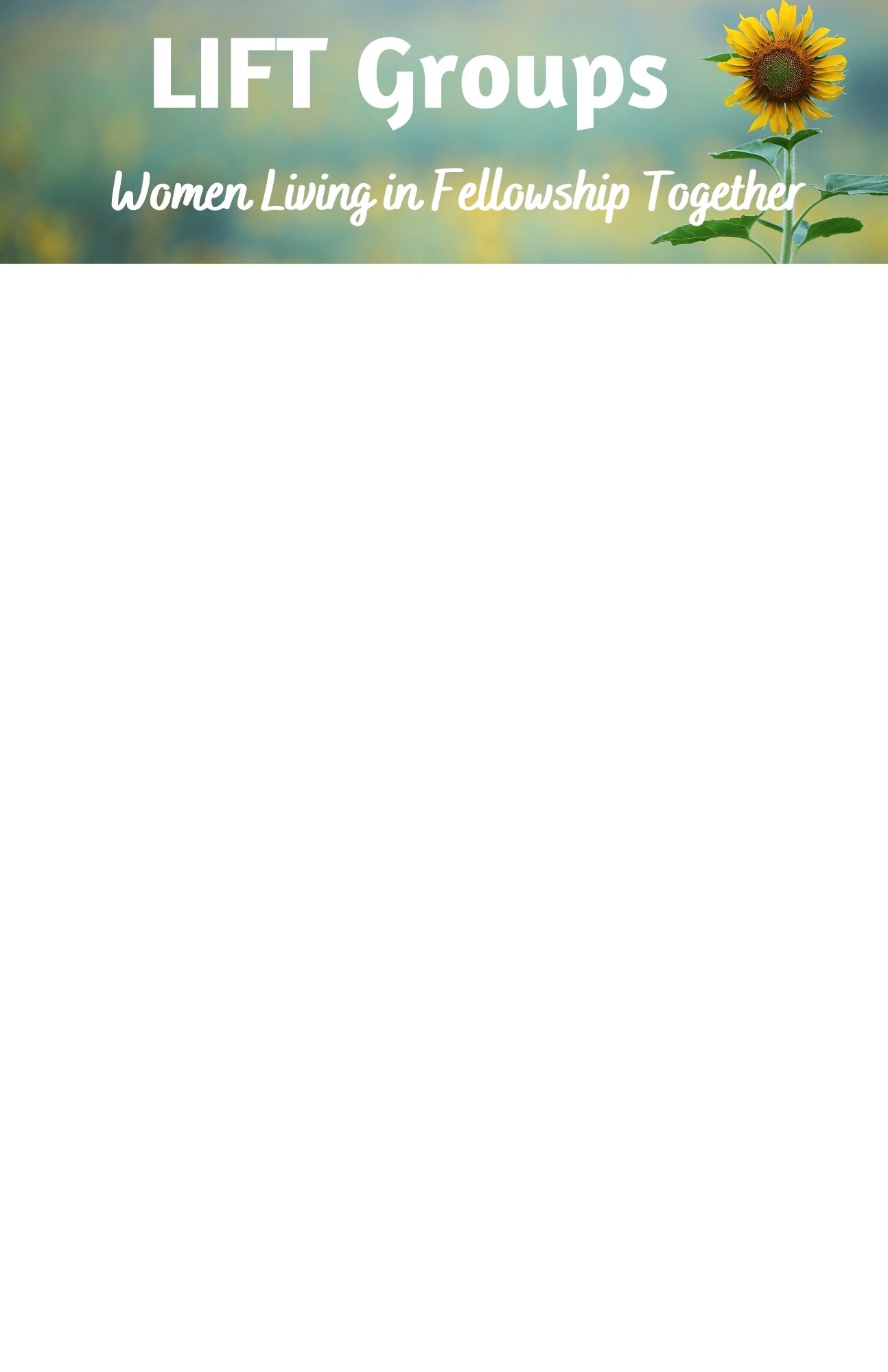 SESSION SIX: LIVING IN THE FATHER’S LOVE DISCUSSION GUIDE10 minutes		Welcome/Opening Prayer: Session Leader20 minutes		Icebreaker: How’d you do with your homework from last week to focus on one area where you need more virtue in living out the feminine genius (maternity, receptivity, generosity, sensitivity).Who is God the Father to you? What is your relationship like with Him?25 minutes		Session One Formation: Talk on Living in the Father’s Love
 						30 minutes		Small Group Discussion: What struck you most in the talk?Is your image of God the Father distorted by earthly images of fatherhood?  If yes, how so?What’s one thing you learned about God the Father today you didn’t know before?Which one of the prodigal daughters are you?How can you work on your relationship with God the Father?10 minutes		Putting Into Practice: (share with your group)What is one concrete step you can take this week to grow in your relationship to the Father? Who will be your accountability partner?5 minutes		Small Group Prayer Intentions5 minutes		Closing Prayer	